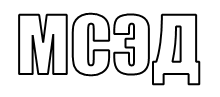 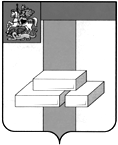 АДМИНИСТРАЦИЯГОРОДСКОГО ОКРУГА ДОМОДЕДОВОМОСКОВСКОЙ  ОБЛАСТИКОМИТЕТ ПО УПРАВЛЕНИЮ ИМУЩЕСТВОМпл.30-летия Победы, д.1, микрорайон Центральный,  г. Домодедово,  Московская область, 142000,    Тел. (496)79-24-139 E-mail: dmdd_kui@mosreg.ru  ИНН 5009027119, КПП 500901001___________  № __________	Уважаемая Юлия Александровна!Прошу Вас напечатать в ближайшем выпуске газеты «Призыв» следующее объявление:ИТОГИ АУКЦИОНА!Комитет по управлению имуществом Администрации городского округа Домодедово сообщает о том, что 16.11.2021 Комитетом по конкурентной политике Московской области подведен итог аукциона в электронной форме на право заключения договора аренды земельного участка, государственная собственность на который не разграничена, расположенного на территории городского округа Домодедово (1 лот) АЗЭ-ДО/21-2101:Лот № 1: Наименование Объекта (лота) аукциона: земельный участок. Категория земель: земли населенных пунктов. Разрешенное использование: рынки, магазины, общественное питание, объекты придорожного сервиса. Место расположения (адрес) Объекта (лота) аукциона: Московская область, г. о.  Домодедово, мкр. Белые Столбы. Кадастровый номер участка: 50:28:0100103:2071, площадь кв. м: 6377.           Начальная (минимальная) цена договора (цена лота): 921 533,89 руб. (Девятьсот двадцать одна тысяча пятьсот тридцать три рубля 89 копеек), НДС не облагается. «Шаг аукциона»: 27 646,01 руб. (Двадцать семь тысяч шестьсот сорок шесть рублей 01 копейка). Размер задатка: 184 306,77 руб. (Сто восемьдесят четыре тысячи триста шесть рублей 77 копеек), НДС не облагается. Аукцион признан состоявшимся. Победителем аукциона признан участник: ООО «ИНВЕСТ ГРУПП 1», предложивший  наибольшую цену предмета аукциона: 4 377 285,14 руб. (Четыре миллиона триста семьдесят семь тысяч двести восемьдесят пять рублей 14 копеек), НДС не облагается, с которым будет заключен договор аренды.Протокол аукциона размещен на официальном сайте Российской Федерации, определенном Правительством Российской Федерации www.torgi.gov.ru, официальном сайте городского округа Домодедово www.domod.ru, на Едином портале торгов Московской области www.torgi.mosreg.ru, на сайте Оператора электронной площадки www.rts-tender.ru в сети Интернет. Председатель комитета по управлению имуществом                                                         Л. В. ЕнбековаТ.Ю. Водохлебова+7 496 792 41 32